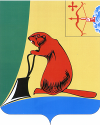 КОНТРОЛЬНО-СЧЕТНАЯ КОМИССИЯ                               Тужинского муниципального районаАКТ         На основании плана работы Контрольно-счетной комиссии Тужинского муниципального района на 2015 год, председателем Контрольно-счетной комиссии Таймаровым А.С., совместно с прокурором Тужинского района Шевниным С.В произведена проверка администрации Тужинского муниципального района по вопросу законности и результативности использования средств областного бюджета, выделенных на содержание и ремонт автомобильных дорог общего пользования, в рамках государственной программы «Развитие транспортной системы» на 2013-2020 годы за 2013-2015 годы.                                                                                   Проверка начата  10.10.2015 года	              Окончена   30.10.2015 года	Проверкой установлено:Анализ правовой базы по вопросу формирования, законности и результативности использования средств Дорожного фонда.В своей работе по содержанию и ремонту автомобильных дорог общего пользования в проверяемом периоде администрация Тужинского района руководствовалась:-Бюджетный кодекс РФ;-Гражданский кодекс РФ;-Федеральный закон от 08.11.2007 № 257-ФЗ «Об автомобильных дорогах и о дорожной деятельности в Российской Федерации и о внесении изменений в отдельные законодательные акты Российской Федерации»;-Закон Кировской области от 05.12.2012 № 226-ЗО «Об областном бюджете на 2013 год и на плановый период 2014 и 2015 годов»;-Закон Кировской области от 09.12.2013 № 352-ЗО «Об областном бюджете на 2014 год и на плановый период 2015 и 2016 годов»;-Закон Кировской области от 04.12.2014 № 480-ЗО «Об областном бюджете на 2015 год и на плановый период 2016 и 2017 годов»;-Постановление Правительства Кировской области от 28.12.2012 № 189/833 «Об утверждении государственной программы Кировской области «Развитие транспортной системы» на 2013-2020 годы»;-Постановление Правительства Кировской области от 22.01.2013 № 192/17 «О распределении субсидий местным бюджетам из областного бюджета на содержание и ремонт автомобильных дорог общего пользования местного значения в 2013 году»;-Постановление Правительства Кировской области от 05.03.2013 № 198/113 «О предоставлении субсидий местным бюджетам из областного бюджета на капитальный ремонт и ремонт дворовых территорий многоквартирных домов, проездов к дворовым территориям многоквартирных домов населённых пунктов»;-Постановление Правительства Кировской области от 12.03.2013 № 199/119 «О порядке предоставления субсидий местным бюджетам из областного бюджета на содержание и ремонт автомобильных дорог общего пользования местного значения»;-Постановление Правительства Кировской области от 12.03.2013 № 199/121 «О предоставлении субсидий местным бюджетам из областного бюджета на капитальный ремонт и ремонт автомобильных дорог общего пользования населённых пунктов»;-Постановление Правительства Кировской области от 05.02.2014 № 247/78 (ред. от 16.01.2015) «О распределении субсидий местным бюджетам из областного бюджета на осуществление дорожной деятельности в отношении в отношении автомобильных дорог общего пользования местного значения в 2014 году»;-Постановление Правительства Кировской области от 05.02.2014 № 247/79 «О порядке предоставления субсидий местным бюджетам из областного бюджета на осуществление дорожной деятельности в отношении автомобильных дорог общего пользования местного значения»;-Постановление Правительства Кировской области от 17.12.2014 № 16/222, (с изменениями от 14.04.2015 № 33/179, от 09.06.2015 № 42/292) «О распределении субсидий местным бюджетам из областного бюджета на осуществление дорожной деятельности в отношении автомобильных дорог общего пользования местного значения в 2015 году»;-Положение о бюджетном процессе в муниципальном образовании Тужинский муниципальный район, утверждённое решением Тужинской районной Думы от 12.12.2008 № 36/288;-Решение Тужинской районной Думы от 24.07.2009 № 42/356 «Об автомобильных дорогах общего пользования местного значения Тужинского муниципального района»;-Порядок формирования и использования бюджетных ассигнований дорожного фонда Тужинского муниципального района, утверждённый решением Тужинской районной Думы от 01.06.2012 № 17/126;-решение Тужинской районной Думы от 13.12.2012 № 25/178 «О бюджете Тужинского муниципального района на 2013 год»;-решение Тужинской районной Думы от 09.12.2013 № 35/251 «О бюджете Тужинского муниципального района на 2014 год и плановый период 2015 и 2016 годов»;-решение Тужинской районной Думы от 12.12.2014 № 49/333 «О бюджете Тужинского муниципального района на 2015 год и на плановый период 2016 и 2017 годов»;-постановление администрации Тужинского района от 19.11.2009 № 461 «Об утверждении Порядка ремонта и содержания, автомобильных дорог общего пользования, соединяющих населенные пункты в границах Тужинского района, их участков и сооружений на них»;-постановление администрации Тужинского района от 13.12.2010 № 670 «Об утверждении муниципальной целевой программы «Развитие транспортной инфраструктуры Тужинского района на 2011-2015 годы»;-постановление администрации Тужинского муниципального района от 11.10.2013 № 537 «Об утверждении муниципальной программы «Развитие транспортной инфраструктуры» на 2014-2018 годы.Анализ полноты формирования и использования средств на содержание и ремонт автомобильных дорог общего пользования местного значения.Согласно пункту 19 Решения о бюджете Тужинского муниципального района на 2013 год размер дорожного фонда установлен в сумме 10 375 тыс. рублей. В течение года в Решение о бюджете на 2013 год вносились изменения. Размер дорожного фонда увеличился на 2 648 тыс. рублей и составил 13 023 тыс. рублей, в том числе:в рамках областной целевой программы «Развитие транспортной инфраструктуры Кировской области до 2015 года» - 12 910 тыс. рублей:на содержание и ремонт автомобильных дорог общего пользования местного значения – 10 245 тыс. рублей;на капитальный ремонт и ремонт автомобильных дорог общего пользования населённых пунктов – 1 240 тыс. рублей;на капитальный ремонт и ремонт дворовых территорий многоквартирных домов, проездов к дворовым территориям многоквартирных домов населённых пунктов – 1 425 тыс. рублей;в рамках муниципальной целевой программы «Развитие транспортной инфраструктуры Тужинского района на 2011-2015 годы» - 113 тыс. рублей.Согласно годовому отчёту об исполнении бюджета района, расходы дорожного фонда за 2013 год составили 12 111,5 тыс. рублей или 93 % от бюджетных ассигнований:на содержание и ремонт автомобильных дорог общего пользования местного значения – 9 346,2 тыс. рублей;субсидии местным бюджетам на капитальный ремонт и ремонт автомобильных дорог общего пользования населённых пунктов – 1 240 тыс. рублей;субсидии местным бюджетам на капитальный ремонт и ремонт дворовых территорий многоквартирных домов, проездов к дворовым территориям многоквартирных домов населённых пунктов – 1 425 тыс. рублей;на реализацию муниципальной целевой программы «Развитие транспортной инфраструктуры Тужинского района на 2011-2015 годы» - 100,3 тыс. рублей.Согласно пункту 16 Решения о бюджете на 2014 год размер дорожного фонда установлен в сумме 13 289,8 тыс. рублей. В течение 2014 года в Решение о бюджете вносились изменения. Размер дорожного фонда уменьшился на 631 тыс. рублей и составил 12 658,8 тыс. рублей, в том числе:содержание и ремонт автомобильных дорог – 2 165,8 тыс. рублей;осуществление дорожной деятельности в отношении автомобильных дорог общего пользования местного значения (субсидия из областного бюджета) – 10 493 тыс. рублей.Согласно годовому отчёту об исполнении бюджета района, расходы дорожного фонда за 2014 год составили 11 096,8 тыс. рублей или 87,7 % от бюджетных ассигнований:содержание и ремонт автомобильных дорог – 1 785,7 тыс. рублей;осуществление дорожной деятельности в отношении автомобильных дорог общего пользования местного значения (субсидия из областного бюджета) – 9 311,1 тыс. рублей.Согласно пункту 16 Решения о бюджете на 2015 год размер дорожного фонда установлен в сумме 14 673,8 тыс. рублей.В течение 2015 года в Решение о бюджете вносились изменения. Размер дорожного фонда увеличился на 1 141,9 тыс. рублей и составил 15 815,7 тыс. рублей:содержание и ремонт автомобильных дорог – 2 276,4 тыс. рублей;осуществление дорожной деятельности в отношении автомобильных дорог общего пользования местного значения (субсидия из областного бюджета) – 13 539,3 тыс. рублей.Согласно отчёту об исполнении бюджета муниципального района за 9 месяцев 2015 года, расходы дорожного фонда составили 9 185,8 тыс. рублей или 58,1 % от годовых бюджетных ассигнований:содержание и ремонт автомобильных дорог – 534,7 тыс. рублей;осуществление дорожной деятельности в отношении автомобильных дорог общего пользования местного значения (субсидия из областного бюджета) – 8 651,1 тыс. рублей.Анализ планирования дорожной деятельности (включая вопросы паспортизации автомобильных дорог). Полнота выполнения годового плана дорожных работ.Планирование дорожной деятельности администрацией Тужинского муниципального района ежегодно осуществляется в зависимости от наполняемости Дорожного фонда района (плановых сумм субсидий из областного бюджета, налоговых поступлений в Дорожный фонд). В течение года вносятся изменения в бюджет муниципального района, в Дорожный фонд. Соответственно корректируются и объёмы выполняемых дорожных работ.Процесс паспортизации автомобильных дорог по состоянию на 01.01.2015 года практически завершён.Нет паспортов на 47 км из 182,5 км автомобильных дорог общего пользования местного значения в Тужинском районе. В основном – это грунтовые дороги к малочисленным населённым пунктам, в паспортизации которых нет необходимости.Оценка соответствия автомобильных дорог нормативным требованиям по транспортно-эксплутационным показателям.Решением Тужинской районной Думы от 24.07.2009 № 42/356 утвержден перечень автомобильных дорог общего пользования местного значения общей протяженностью 182,5 км. По результатам статистического наблюдения по форме № 3-ДГ (мо) «Сведения об автомобильных дорогах общего пользования местного значения и искусственных сооружениях на них, находящихся в собственности муниципальных образований» на 01.01.2015 года из 182,5 км автомобильных дорог, дороги с твёрдым покрытием составляют 130 км, в том числе: с усовершенствованным покрытием 63,4 км.Протяжённость дорог, не отвечающих нормативным требованиям – 127 км или 69,6 % от общей протяжённости автомобильных дорог.При заполнении статистического наблюдения на 01.01.2016 года необходимо уточнение данных о протяженности дорог по видам покрытий.Проверка законности и результативности использования средств областного бюджета, направленных на содержание и ремонт автомобильных дорог общего пользования.2013 годВ соответствии с постановлением администрации Тужинского муниципального района от 15.11.2012 № 660 был проведён открытый аукцион в электронной форме на выполнение работ по содержанию автомобильных дорог общего пользования местного значения и искусственных сооружений на них муниципального образования Тужинский муниципальный район на 2013 год (далее - Мероприятие № 1).На участие в аукционе была подана одна заявка от Кировского областного государственного предприятия «Вятские автомобильные дороги» (далее – Подрядчик № 1). Открытый аукцион признан комиссией несостоявшимся.По результатам размещения муниципального заказа (протокол подведения итогов открытого аукциона в электронной форме № 0140300037712000023 от 06.12.2012) администрация Тужинского муниципального района (далее – Заказчик № 1) заключила с Подрядчиком № 1 муниципальный контракт № 0140300037712000023 от 20.12.2012 на выполнение Мероприятия № 1 на условиях, предусмотренных аукционной документацией, по начальной (максимальной) цене контракта 8 979 893 рубля.Постановлением Правительства Кировской области от 22.01.2013 № 192/17 Тужинскому муниципальному району выделена субсидия на содержание и ремонт автомобильных дорог общего пользования местного значения в 2013 году в сумме 10 245 тыс. рублей, которая запланирована в бюджете Тужинского муниципального района на 2013 год.Софинансирование из бюджета муниципального района, в рамках муниципальной целевой программы «Развитие транспортной инфраструктуры Тужинского района на 2011-2015 годы» предусмотрено в сумме 130 тыс. рублей, что не противоречит Порядку предоставления субсидии.Администрацией Тужинского муниципального района и департаментом дорожного хозяйства и транспорта Кировской области заключено Соглашение от 24.01.2013 № 016 о предоставлении субсидии бюджету муниципального образования «Тужинский муниципальный район Кировской области» из областного бюджета на содержание и ремонт автомобильных дорог общего пользования местного значения.Администрацией Тужинского муниципального района и департаментом дорожного хозяйства и транспорта Кировской области заключено Соглашение от 16.04.2013 № 046 о предоставлении субсидии местному бюджету из областного бюджета на капитальный ремонт и ремонт автомобильных дорог общего пользования населённых пунктов в 2013 году. Постановлением Правительства Кировской области от 12.03.2013 № 199/121 субсидия определена в сумме 1 240 тыс. рублей.Администрацией Тужинского муниципального района и администрацией Тужинского городского поселения заключено Соглашение от 15.04.2013 № 1 о предоставлении субсидии из бюджета муниципального образования «Тужинский муниципальный район» бюджету муниципального образования «Тужинское городское поселение» на капитальный ремонт и ремонт автомобильных дорог общего пользования населённых пунктов в 2013 году, в сумме 1 240 тыс. рублей.В бюджете Тужинского городского поселения на 2013 год запланировано софинансирование на эти цели в сумме 100 тыс. рублей, что соответствует Соглашению от 16.04.2013 № 046.Администрацией Тужинского городского поселения был проведён открытый аукцион в электронной форме на право заключения муниципального контракта на ремонт проезжей части улицы Дружбы и улицы Южная в пгт Тужа (далее - Мероприятие № 2).Начальная (максимальная) цена контракта в сумме 1 339 645 рублей определена в соответствии со сметным расчётом, проверенным в КОГБУ «Региональный центр ценообразования в строительстве».На участие в аукционе была подана одна заявка от Подрядчика № 1. Аукцион признан несостоявшимся.По результатам размещения муниципального заказа (протокол подведения итогов открытого аукциона в электронной форме от 26.04.2013 № 5) администрацией Тужинского городского поселения (далее - Заказчик № 2) c Подрядчиком № 1 заключен муниципальный контракт от 13.05.2013 № 0140300039013000003-0242665-01 на выполнение Мероприятия № 2 на условиях, предусмотренных аукционной документацией, по начальной (максимальной) цене контракта 1 339 645 рублей.Контрактом определён срок окончания работ по реализации Мероприятия № 2 по 30.09.2013 г.Подрядчик № 1 своевременно выполнил Мероприятие № 2.Акты о приёмке выполненных работ (форма № КС-2) от 25.06.2013 и от 19.07.2013 подписаны Заказчиком № 2 и Подрядчиком № 1. Сумма выполненных работ по актам соответствует стоимости работ по муниципальному контракту и справкам о стоимости выполненных работ (форма № КС-3) от 25.06.2013 и от 19.07.2013.Заказчик № 2 своевременно, в соответствии с муниципальным контрактом, произвёл расчёт с Подрядчиком № 1 за выполнение Мероприятия № 2.Администрацией Тужинского муниципального района и администрацией Тужинского городского поселения заключено Соглашение от 08.07.2013 о предоставлении субсидии из бюджета муниципального образования «Тужинский муниципальный район» бюджету муниципального образования «Тужинское городское поселение» на капитальный ремонт и ремонт дворовых территорий многоквартирных домов, проездов к дворовым территориям многоквартирных домов населённых пунктов в 2013 году, в сумме 1 425 тыс. рублей (далее – Мероприятие № 3).В бюджете Тужинского городского поселения на 2013 год запланировано софинансирование на эти цели в сумме 117 427 рублей, что соответствует Соглашению от 08.07.2013.Начальная (максимальная) цена контракта в сумме 1 542 427 рублей определена в соответствии со сметным расчётом, проверенным в КОГБУ «Региональный центр ценообразования в строительстве».На участие в аукционе была подана одна заявка от открытого акционерного общества «Арбажская передвижная механизированная колонна» (далее - Подрядчик № 2).Аукцион признан несостоявшимся.По результатам размещения муниципального заказа (протокол подведения итогов открытого аукциона в электронной форме от 22.07.2013 № 9) Заказчик № 2 и Подрядчик № 2 заключили муниципальный контракт № 0140300039013000006-0242665-03 от 08 августа 2013 года на выполнение Мероприятия №3 на условиях, предусмотренных аукционной документацией, по начальной (максимальной) цене контракта 1 542 427 рублей.Контрактом определён срок окончания работ по реализации Мероприятия № 3 по 30.11.2013 г.Мероприятие № 3 выполнено своевременно.Акты о приёмке выполненных работ от 31.10.2013 подписаны Заказчиком № 2 и Подрядчиком № 2.Сумма выполненных работ по актам соответствует стоимости работ по муниципальному контракту и справкам о стоимости выполненных работ.Заказчик № 2 своевременно, в соответствии с муниципальным контрактом, произвёл расчёт с Подрядчиком № 2 за выполнение Мероприятия № 3.Заказчик № 1 и Общество с ограниченной ответственностью «ТД Промлесэкспорт» (далее – Подрядчик № 3) заключили Договор № 171 ТП от 28 марта 2013 года на выполнение работ по подготовке технической документации для паспортизации автомобильных дорог.Стоимость работ – 75 000 рублей.Окончание работ: 30.11.2013 г.Работы выполнены своевременно.Акт сдачи-приёмки выполненных работ № 51 от 17. 10. 2013 г. Заказчик № 1 своевременно, в соответствии с Договором, оплатил выполненные работы (п.п.: № 1241 от 30.10.2013, № 1292 от 08.11.2013).Заказчик № 1 и Подрядчик № 3 заключили Договор № 172 ТП от 01 октября 2013 года на выполнение работ по паспортизации автомобильных дорог.Стоимость работ – 75 000 рублей.Окончание работ: 30.11.2013 г. Работы выполнены своевременно.Акт сдачи-приёмки выполненных работ № 52 от 17.10.2013 г.В соответствии с Договором, расчёт в сумме 75 000 рублей производится по факту выполненных работ в течение 30 дней с момента выставления счёта на основании подписанного акта сдачи-приёмки выполненных работ. Счёт на оплату № 9/10 от 17.10.2013 г.Своевременно, в соответствии с Договором, Заказчик № 1 оплатил Подрядчику № 3 - 767 рублей (п.п. № 1242 от 05.11.2013.г.).Заказчиком № 1 несвоевременно произведены расчёты с Подрядчиком № 3 на общую сумму 74 233 рубля. С задержкой на 81 день оплачено 4 230 рублей (п.п. № 179 от 06.02.2014 г.). С задержкой на 123 дня оплачено 70 003 рубля (п.п. № 386 от 20.03.2014 г.).Всего с нарушением статьи 314 Гражданского кодекса Российской Федерации израсходовано 74 233 рубля.В соответствии с Договором, в случае нарушения сроков оплаты Заказчик по требованию Подрядчика уплачивает пени в размере 0,1 % от суммы договора за каждый день просрочки платежа.Подрядчик № 3 требований об уплате пени к Заказчику № 1 не предъявлял.В соответствии с постановлением администрации Тужинского района от 01.10.2013 № 493 был проведён запрос котировок на право заключения муниципального контракта на выполнение работ по паспортизации автомобильных дорог общего пользования местного значения Тужинского муниципального района Кировской области протяженностью 68,2 км (далее – работы).Заказчик № 1 и индивидуальный предприниматель Шатов Максим Владимирович (далее – Подрядчик № 4) на основании результатов размещения муниципального заказа путём проведения запроса котировок (протокол рассмотрения и оценки котировочных заявок № 0140300037713000010-П от 06 ноября 2013 г.) заключили муниципальный контракт № 0140300037713000010 от 15 ноября 2013 на выполнение работ.Стоимость работ - 134 125 рублей. Начальная (максимальная) цена контракта 341 000 рублей. Экономический эффект от проведения запроса котировок – 206 875 рублей.Срок выполнения работ: до 30 ноября 2013 года.Работы выполнены несвоевременно.Акт приёма-передачи выполненных работ № 42 от 19.12.2013.Всего выполнено работ с нарушением статьи 309 Гражданского кодекса Российской Федерации на 134 125 рублей.В соответствии с муниципальным контрактом, Заказчик за нарушение срока окончания работ взыскивает с Подрядчика пеню в размере 1 % от стоимости работ по контракту за каждый день просрочки до полного исполнения обязательств, начиная со дня, следующего после истечения установленного контрактом срока окончания работ.Заказчиком № 1 взыскание пени с Подрядчика № 4, в соответствии с муниципальным контрактом, не производилось.Оплата выполненных работ Заказчиком № 1, в соответствии с муниципальным контрактом, производится в срок до 15 февраля 2014 года.Своевременно, в соответствии с муниципальным контрактом, Заказчик № 1 оплатил Подрядчику № 4 за выполненные работы  - 8 145 рублей (п.п.: № 1487 от 24.12.2013 на 1 375 рублей, № 180 от 06.02.2014 на 6 770 рублей).Несвоевременно, с задержкой на 33 дня, Заказчик № 1 оплатил Подрядчику № 4 за выполненные работы – 125 980 рублей (п.п. № 387 от 20.03.2014 г.).С нарушением статьи 314 Гражданского кодекса Российской Федерации израсходовано 125 980 рублей.Муниципальным контрактом не предусматривалось предъявление штрафных санкций Подрядчиком № 3 к Заказчику № 1 за несвоевременную оплату выполненных работ.2014 годВ соответствии с постановлением администрации Тужинского муниципального района № 618 от 19.11.2013 проведён открытый аукцион в электронной форме на право заключения муниципального контракта на выполнение работ по содержанию автомобильных дорог общего пользования местного значения и искусственных сооружений на них муниципального образования Тужинский муниципальный район на 2014 год (далее – Мероприятие № 4).Начальная (максимальная) цена контракта – 10 174 528 рублей.Обоснование начальной (максимальной) цены контракта – сметный расчёт, утверждённый постановлением администрации Тужинского муниципального района от 19.11.2013 № 616.На аукцион подана одна заявка. Согласно ч. 11ст. 41.11 Федерального закона от 21.07.2005 № 94-ФЗ открытый аукцион в электронной форме признан несостоявшимся.На основании результатов размещения муниципального заказа путём проведения открытого аукциона в электронной форме (протокол подведения итогов № 0140300037713000011 от 12 декабря 2013 года) Заказчик № 1 и Подрядчик № 1 заключили муниципальный контракт № 0140300037713000011 от 23 декабря 2013 г на выполнение Мероприятия № 4.Администрацией Тужинского муниципального района и департаментом дорожного хозяйства и транспорта Кировской области заключено Соглашение от 14.02.2014 № 021 о предоставлении субсидии местному бюджету из областного бюджета на осуществление дорожной деятельности в отношении автомобильных дорог общего пользования местного значения в 2014 году по Тужинскому району.В соответствии с постановлением администрации Тужинского муниципального района № 263 от 20.06.2014 проведён электронный аукцион на право заключения муниципального контракта на выполнение работ по ремонту участка автомобильной дороги Евсино-Греково-Пачи-Вынур общей протяженностью 242,5 п.м. (далее – Мероприятие № 5).Начальная (максимальная) цена контракта – 672 126 рублей.Обоснование начальной (максимальной) цены контракта – локальный сметный расчёт, утверждённый постановлением администрации Тужинского муниципального района № 123 от 08.04.2014г.На участие в аукционе подана одна заявка.Финансовым управлением администрации Тужинского муниципального района согласовано заключение контракта с единственным поставщиком.Заказчик № 1 и ООО «Астрим-ЖилТехстрой» (далее – Подрядчик № 5) заключили государственный контракт от 14.07.2014 № 0140300037714000008 на выполнение Мероприятия № 5.Стоимость контракта – 672 126 рублей.Срок выполнения Мероприятия № 5 до 30.09.2014.Мероприятие № 5 выполнено своевременно.Акт о приёмке выполненных работ № 1 от 21.08.2014.Заказчик № 1 своевременно произвёл расчёт с Подрядчиком № 5 за выполнение Мероприятия № 5 (п.п.: № 1015 от 29.08.2014, № 1114 от 12.09.2014).В соответствии с постановлением администрации Тужинского муниципального района № 347 от 11.08.2014 проведён электронный аукцион на право заключения муниципального контракта на выполнение работ по ремонту участка автомобильной дороги Евсино-Греково-Пачи-Вынур общей протяжённостью 294 п.м. (далее – Мероприятие № 6).Начальная (максимальная) цена контракта - 799 086 рублей. Обоснование начальной (максимальной) цены контракта – локальный сметный расчёт, утверждённый постановлением администрации Тужинского муниципального района от 11.08.2014 № 346.На основании результатов размещения муниципального заказа путём проведения электронного аукциона (протокол подведения итогов № 0140300037714000010 от 26.08.2014) Заказчик № 1 и Общество с ограниченной ответственностью «РегионСпецТранс43» (далее Подрядчик №6) заключили муниципальный контракт № 0140300037714000010 от 08.09.2014 на выполнение Мероприятия № 6.Стоимость контракта – 783 104,28 рубля.Экономический эффект от проведения аукциона – 15 981,72 рубль.Срок выполнения Мероприятия № 6 – по 30.11.2014.Мероприятие № 6 выполнено своевременно.Акт приёмки выполненных работ от 01.10.2014 года.Заказчик № 1 своевременно произвёл расчёт с Подрядчиком № 6 за выполнение Мероприятия № 6 (п.п. № 1271 от 20.10.2014 на 783 104,28 рубля).В соответствии с муниципальным контрактом № 0140300037713000011 от 23 декабря 2013 г на выполнение Мероприятия № 4 оплата работ осуществляется ежемесячно в течение 30 календарных дней с момента подписания обеими сторонами актов приёмки (формы КС-2) и справок о стоимости выполненных работ и затрат (форма КС-3).Акт о приёмке выполненных работ и справка о стоимости выполненных работ и затрат за декабрь 2014 года (1 020 462 рубля) составлены и подписаны 31.12.2014 года.Своевременно, в соответствии с муниципальным контрактом, Подрядчику № 1 оплачено 51 200 рублей (п.п. № 22 от 16.01.2015).Несвоевременно, с задержкой на 55 дней, Заказчик № 1 произвёл расчёт с Подрядчиком № 1 на 969 262 рубля (п.п. № 312 от 27.03.2015).С нарушением статьи 314 Гражданского кодекса Российской Федерации израсходовано 969 262 рубля.2015 годВ соответствии с постановлением администрации Тужинского муниципального района № 506 от 24.11.2014 проведён электронный аукцион на право заключения муниципального контракта на выполнение работ по содержанию автомобильных дорог общего пользования местного значения вне границ населённых пунктов и искусственных сооружений на них муниципального образования Тужинский муниципальный район на 2015 год (далее – Мероприятие № 7).Начальная (максимальная) цена контракта – 10 845 669 рублей.Обоснование начальной (максимальной) цены контракта – сметный расчёт, утверждённый постановлением администрации Тужинского муниципального района от 30.10.2014 № 468.На аукцион подана одна заявка.Финансовым управлением администрации Тужинского муниципального района согласовано заключение контракта с единственным поставщиком.На основании результатов размещения муниципального заказа путём проведения электронного аукциона (протокол рассмотрения единственной заявки № 0140300037714000011 от 15 декабря 2014 года) Заказчик № 1 и Подрядчик № 1 заключили муниципальный контракт № 0140300037714000011 от 25.12.2014 на выполнение Мероприятия № 7.Администрацией Тужинского муниципального района и департаментом дорожного хозяйства и транспорта Кировской области заключено соглашение от 05.02.2015 № 032 о предоставлении субсидии местному бюджету из областного бюджета на осуществление дорожной деятельности в отношении автомобильных дорог общего пользования местного значения в 2015 году Тужинскому району.Администрацией Тужинского муниципального района проведён аукцион на выполнение работ по ремонту участка автомобильной дороги Евсино-Греково-Пачи-Вынур общей протяжённостью 200 п.м. (далее – Мероприятие № 8).Начальная (максимальная) цена контракта – 656 624 рубля. Обоснование начальной (максимальной) цены контракта – сметный расчёт, проверенный КОГБУ «Региональный центр ценообразования в строительстве» 29.06.2015.На аукцион подана одна заявка. Аукцион признан несостоявшимся.Заказчик № 1 и Подрядчик № 1 заключили муниципальный контракт от 03.08.2015 № 0140300037715000017 на выполнение Мероприятия № 8.Стоимость контракта – 656 624 рубля.Срок выполнения Мероприятия № 8 до 01 октября 2015 года.Мероприятие № 8 выполнено своевременно.Акт о приёмке выполненных работ № 1 от 19.08.2015.Заказчик № 1 своевременно, в соответствии с муниципальным контрактом, оплатил Подрядчику № 1 выполненные работы (п.п. № 1099 от 08.10.2015 на 656 624 рубля).Администрацией Тужинского муниципального района проведён аукцион на выполнение работ по ремонту участков автомобильной дороги Ныр-Пиштенур-Михайловское общей протяжённостью 856,7 п.м. (далее – Мероприятие № 9).Начальная (максимальная) цена контракта – 3 244 107 рублей.Обоснование начальной (максимальной) цены контракта – сметный расчёт, проверенный КОГБУ «Региональный центр ценообразования в строительстве» 29.06.2015.На аукцион подана одна заявка. Аукцион признан несостоявшимся.Заказчик № 1 и Подрядчик № 1 заключили муниципальный контракт от 11.08.2015 № 0140300037715000018 на выполнение Мероприятия № 9.Стоимость контракта 3 244 107 рублей.Срок выполнения Мероприятия № 9 до 01 октября 2015 года.Мероприятие № 9 выполнено своевременно.Акты о приёмке выполненных работ № 1 от 26.08.2015, № 2 от 16.09.2015.Срок оплаты Мероприятия № 9, в соответствии с муниципальным контрактом, не наступил.Проверка соблюдения условий предоставления субсидий муниципальному району из областного бюджета.Условия предоставления субсидий бюджету муниципального района из областного бюджета, установленные Соглашениями, в проверяемом периоде соблюдались. Суммы софинансирования из бюджета муниципального района дорожной деятельности соответствуют суммам, определённым Соглашениями.Проверка фактического выполнения работ на основании заключенных муниципальных контрактов, договоров. Соответствие видов выполненных работ утверждённой проектной (сметной) документации и исполнительной документации. Наличие гарантийных паспортов на законченные ремонтом автомобильные дороги.Фактически выполненные на основании заключённых муниципальных контрактов, договоров работы по содержанию, ремонту, паспортизации автомобильных дорог общего пользования местного значения, ремонту автомобильных дорог общего пользования населённых пунктов соответствуют проектной (сметной) и исполнительной документации.Проведение работ, не предусмотренных проектно-сметной документацией, не установлено.Выполнение работ на немуниципальных дорогах не производилось.В проверяемом периоде, в соответствии с муниципальными контрактами на содержание автомобильных дорог общего пользования местного значения, комиссией в составе представителей Заказчика № 1 и Подрядчика № 1 ежемесячно производилась: оценка уровня содержания автомобильных дорог и водопропускных сооружений на них, оценка допустимого уровня содержания мостовых сооружений по Тужинскому району.Оплата за выполненные работы, в проверяемом периоде, осуществлялась платёжными поручениями согласно счетам-фактурам, актам приемки выполненных работ КС-2 и справкам выполненных работ КС-3, замечаний по их оформлению нет. Журналы выполнения работ заполняются.В нарушение распоряжения Министерства транспорта Российской Федерации от 07.05.2003 № ИС-414-р «О введении в действие гарантийных паспортов на законченные строительством, реконструкцией, капитальным ремонтом и ремонтом автомобильные дороги и искусственные сооружения на них» нет паспортов на законченные ремонтом в 2013-2014 г.г. автомобильные дороги. В 2015 году нет паспорта на отремонтированный участок дороги Евсино-Греково-Пачи-Вынур протяжённостью 200п.м.Имеется паспорт на отремонтированные в 2015 году участки автомобильной дороги Ныр-Пиштенур-Михайловск общей протяжённостью 856,7 п.м.Оценка результатов дорожной деятельности за 2013-2014 годы в сравнении с предыдущими периодами: 2010-2012 годы (отремонтировано автодорог и искусственных сооружений на них - км /пог.м., а также по показателям эффективности, установленным муниципальными программами).Финансирование дорожной деятельности в Тужинском районе началось с 2010 года после передачи автомобильных дорог в муниципальную собственность.Ремонт автомобильных дорог в 2010-2015 годах:2010 год - отремонтировано 1 500 п.м. автомобильной дороги Михайловск – Шешурга, в щебёночном покрытии;2011 год – отремонтировано 1 358 п.м. автомобильной дороги Евсино-Греково-Пачи-Вынур, в том числе:973 п.м. в щебёночном покрытии;385 п.м. в асфальтобетонном покрытии.2012 год – отремонтировано 1 320 п.м. автомобильной дороги Евсино-Греково-Пачи-Вынур в щебёночном покрытии;2013 год – ремонт не производился;2014 год – отремонтировано 536,5 п.м. автомобильной дороги Евсино-Греково-Пачи-Вынур в щебеночном покрытии;2015 год – отремонтировано 200 п.м. автомобильной дороги Евсино-Греково-Пачи-Вынур в щебёночном покрытии;отремонтировано 856,7 п.м. автомобильной дороги Ныр-Пиштенур-Михайловское в асфальтобетонном покрытии.Финансирование содержания и ремонта, автомобильных дорог в Тужинском районе в 2010-2015 годах(тыс. руб.)Муниципальная целевая программа «Развитие транспортной инфраструктуры в Тужинском районе» на 2011-2015 годы за 2013 год выполнена по 3 показателям из 4.Муниципальная программа «Развитие транспортной инфраструктуры» на 2014-2018 годы за 2014 год выполнена по 2 показателям из 3.Постановлением администрации Тужинского района об эффективности реализации муниципальных программ за 2014 год отмечена положительная динамика реализации программы.ПредседательКонтрольно-счетной комиссииТужинского района                                                                          А.С. Таймаров30.10.2015201020112012201320142015 9 мес.Итого:9 631,710 286,813 247,512 111,511 096,89 185,8Бюджет мун. района102,9124,8133,5100,41 785,7534,7Субсидия обл. бюд:.9 528,810 16213 11412 011,19 311,18 651,1Содержание рем. дорог9 528,810 16211 6899 346,29 311,18 651,1Ремонт дор. нас. пункт.1 4251 240Рем. двор. территорий1 425